ESCOLA _________________________________DATA:_____/_____/_____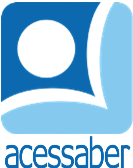 PROF:_______________________________________TURMA:___________NOME:________________________________________________________O Mistério do Quadro EncantadoNa casa de João, havia um quadro antigo que despertava curiosidade. Certo dia, enquanto olhava para o quadro, viu algo surpreendente: as figuras do quadro pareciam ganhar vida. Animais corriam e folhas dançavam.Intrigado, João tocou o quadro e, de repente, ele foi sugado para dentro dele. Encontrou-se em uma floresta encantada, onde os animais falavam e as árvores brilhavam. Um coelho o guiou até um castelo mágico.No castelo, João conheceu uma rainha amigável que explicou que o quadro era uma passagem para um mundo encantado. Ele passou um dia incrível explorando o reino mágico, até que decidiu retornar ao seu mundo.Ao voltar para casa, João percebeu que a magia pode estar em lugares inesperados e que cada quadro, história ou lugar pode conter segredos incríveis.QuestõesQual é o título do texto?R: __________________________________________________________________O que havia na casa de João que despertava curiosidade?R: ______________________________________________________________________________________________________________________________________________________________________________________________________________________________________________________________________________O que aconteceu quando João olhou para o quadro?R: ______________________________________________________________________________________________________________________________________________________________________________________________________________________________________________________________________________Como João entrou no mundo encantado?R: ______________________________________________________________________________________________________________________________________________________________________________________________________________________________________________________________________________O que ele encontrou na floresta encantada?R: __________________________________________________________________________________________________________________________________________________________________________________________________________________________________________________________________________________________________________________________________________________Quem o guiou até o castelo mágico?R: ______________________________________________________________________________________________________________________________________________________________________________________________________________________________________________________________________________________________________________________________________________________________________________________________________________________O que João aprendeu com essa experiência?R: ______________________________________________________________________________________________________________________________________________________________________________________________________________________________________________________________________________________________________________________________________________________________________________________________________________________________________________________________________________________________________________________________________________________________________________________________________________________________________________________________________________________________________